Zápis z jednání výboru Společnosti pro pojivové tkáně (SPT) ČLS JEP z. s.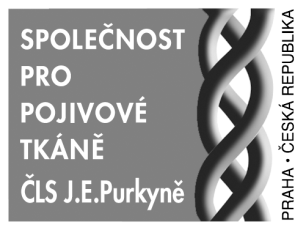 a redakční rady časopisu PÚ ze dne 19. 12. 2022Přítomni: Prof. Mařík, RNDr. Braun, Prof. Petrtýl, Prof. Povýšil, Prof. Čulík, Ing. Hulejová, MUDr. Maříková, RNDr. Zemková, Mgr. Vážná, MUDr. Krawczyk – on-line, prof. Hyánek a prof. Pařízková - telefonicky Hosté: Ing. Pavel Lorenc, MBAOmluveni: Prof. Smrčka, MUDr. Všetička, MUDr. Funda, Prof. Straus, Prof. Kokavec, MUDr. Myslivec, Prof. Maršík, PhDr. Pallová, Doc. Vařeka, MUDr. Novosad, Ing. Černý, MUDr. Hudáková, Doc. Sedlak, Doc. Korbelář, Doc. Brettschneider, Ing. Zelenková, Mgr. Petrášová, Prof. Bayer, Prof. Palička, Doc. KutílekProgram setkání:Prof. Mařík uvítal přítomné kolegy a připomněl body zápisu z poslední schůzky.Ing. Hulejová informovala o výsledcích elektronických voleb SPT ČLS JEP. Byly prezentovány protokoly o výsledcích hlasování do výboru a revizní komise (RK) SPT ČLS JEP („Hlasování pro zadané hlasující s ověřením v gReception, tajné“) Protokoly jsou k nahlédnutí u paní Ing. Hany Hulejové, sekretářky SPT ČLS JEP.Podle výsledků voleb byli na schůzi většinou hlasů zvoleni do funkcí SPT dále uvedení členové, kteří s nominací souhlasili:Výbor:Předseda: Mařík, Ivo, Prof., MUDr., CSc.Místopředseda: Krawczyk Petr, MUDr. Ph.D.Vědecký sekretář: Braun Martin, RNDr. Ph.D.Pokladník: Zelenková Jana, Ing.Členové výboru: RK:Předseda RK: Hudáková Olga, MUDr. Ph.D.Člen RK: Smrčka Václav, Prof. MUDr. CSc.Člen RK: Kutílek Štěpán, Doc. MUDr. CSc.Příprava a organizace sympozia 28. Kubátovy dny (25.3.2023, Lékařský dům v Praze).  Hlavní organizátor MUDr. Petr Krawczyk, PhD zajistil pro konání symposia přednáškový sál v Lékařském domě, Praha 2, Sokolská 31 na sobotu 25. 3. 2023 a také osvědčený on-line přenos a nahrávání všech přednášek (páni Michal Stavinoha a Ing Josef Šubert). Byl diskutován název sympozia a rozhodlo se, že bude stejný jako v minulém roce: „Ortopedická protetika – mezioborová spolupráce 6 – Adaptace a Kompenzace“.  Předběžně byly navrženy tyto jednotlivé bloky Kubátova dne: Systémová onemocnění pojiva - revmatologie Genetické choroby pojivaOrtopedická protetikaPodiatrieVybrané biomechanické aspekty pojivové tkáně              Předpokládáme, že většina sdělení budou vyzvané přednášky. MUDr. Krawczyk informoval o vzniku Subkatedry Ortopedické protetiky a podiatrie na IPVZ, stal se jejím vedoucím. Budou zde probíhat vzdělávací, tzv. „funkční“ kurzy.  Schválení funkčních kurzů musí proběhnout v rámci vzdělávací rady Ministerstva zdravotnictví.MUDr. Krawczyk zajistil certifikáty a kredity ze sympózií. Po každé akci se na Lékařskou komoru odevzdává prezenční listina s uvedenými ID čísel lékařů. Ing. Lorenc z poslední úspěšné akce (The 24th Prague-Lublin-Symposium - více než 240 účastníků, většina online) rozesílal e-mailem certifikáty všem registrovaným účastníkům.Žádost MUDr. Věry Kleplové o členství v SPT byla schválena.Upřesnit jubilanty v roce 2023 – doc. Dr. Kazimierz Kozlowski,  M.R.A.C.R. (95 let), prof. MUDr. Josef Hyánek, DrSc. (90 let), prof. MUDr. Ctibor Povýšil (80 let). Další budou upřesněni. 19.1.2023 se bude konat Volební sjezd do předsednictva a revizní komise České lékařské společnosti J.E. Purkyně (ČLS JEP). Delegátem za Společnost pro pojivové tkáně (SPT) ČLS JEP je prof. MUDr. Ivo Mařík, CSc., delegátem za Ortopedicko-protetickou společnost (OPS) ČLS JEP je MUDr.  Petr Krawczyk, PhD.Různé: RNDr. Alexandr Lichý – žádost o doplnění nových informací (např. elektronických voleb SPT ČLS JEP, aktualizace čestných členů, držitele ocenění aj.) na webové stránky www.pojivo.cz a  www.ortoprotetika.cz . Doplnit i anglickou verzi! Prof. MUDr. Ivo Mařík - výzva pro členy SPT ČLS JEP a členy OPS ČLS JEP k aktivní účasti na odborné publikaci v r. 2023:hlavní název. Genetické choroby skeletu: Komplexní diagnostika a léčba 1. podnadpis Klinicko-radiologické, biochemické, histopatologické, molekulární a biomechanické aspekty 2. podnadpis Ortopedická a ortoprotetická léčba v kazuistikách                                                                                                                                                                                                    Ing. Hana Hulejová                                                                                                                                                                               sekretářka SPT ČLS JEPMařík Ivo, Prof. MUDr. CSc.Krawczyk Petr, MUDr. Ph.D.Braun Martin, RNDr. Ph.D.Hulejová Hana, Ing.Petrtýl Miroslav, Prof. Ing. DrSc.Zelenková Jana, Ing.Maříková Alena, MUDr.Zemková Daniela, RNDr. CSc.Černý Pavel, Ing. Ph.D.Povýšil Ctibor, Prof. MUDr. DrSc.Sedlak Petr, Doc. RNDr. Ph.D.